Get these apps!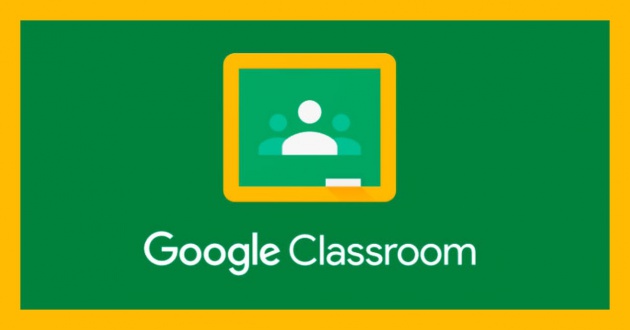 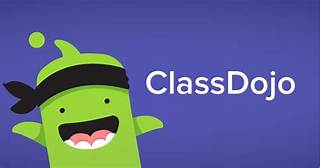 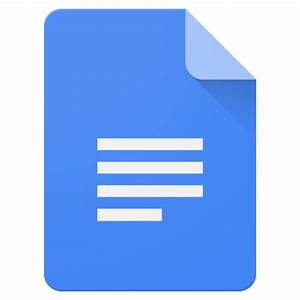 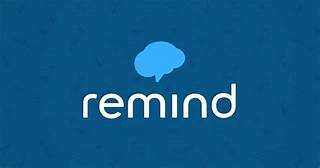 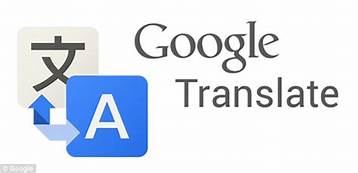 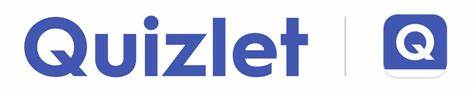 Get these APPS!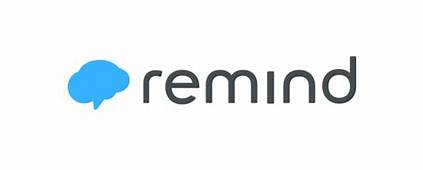 